2023년 국제백신연구소기계설비 성능점검 용역 과업지시서2023.  1. 국제백신연구소성능점검 용역 개요1.1 점검 대상용역명    : 2023년 국제백신연구소 기계설비 성능점검 용역위      치 : 서울특별시 관악구 관악로1. 서울대연구공원내점검 대상물 : 국제백신연구소 빌딩에서 법규 항목에 포함된 기계설비용역기간 : 2023년 1월 ~ 2023년 4월 17일이내1.2 성능점검 용역의 목적기계설비법 시행에 따른 관계 2023년 국제백신연구소 기계설비의 성능점검 및 점검결과에 따른 성능개선계획 수립을 목적으로 함(「국토교통부고시 제2021-1013호」 [별표3]의 기계설비 시스템 검토, 성능개선 계획 수립, 에너지 사용량 검토 포함)1.3 수행 내용기계설비 성능점검/유지관리 및 안전관리 계획 수립기계설비 현황표 작성기계설비 시스템 검토 및 에너지사용량 검토성능점검 결과보고서 작성 및 성능개선 계획 수립유지관리 방안(유지관리지침서 포함) 제시재해방지계획 및 재발방지대책 수립1.4 공통사항입찰참여 업체는 본사 소재지가 서울지역에 등록된 업체로 지명경쟁 실시한다.본 용역의 하도급은 금지되어 있고, 그에 따라 투입되는 인원은 모두 계약회사에 1개월 이상 재직중인 직원이어야 하며, 관련하여 착수 시 투입 인원의 건강보험자격 득실 확인서를 계약 체결 이후 3영업일 이내 해당 담당자에게 제출한다.낙찰자는 용역기간 중에 발생하는 민원, 용역완료시 완료와 관련된 모든 대관업무를 수행하여야 하며, 이에 따른 대관협의 및 일체의 비용을 부담한다.본 용역수행시 안전사고 예방을 위해 안전관리자 1인은 용역 수행 완료시까지 상주하여야 하며, 필요한 안전장비를 착용하여야 한다.기계설비성능점검 보고서는「국토교통부 성능점검 매뉴얼」을 기준하여, 허위 부실점검이 되지 않도록 하여야 하며, 작성 기준 미달시에 재점검을 실시하여야 한다.2. 일반사항2.1 기본사항계약상대자는 본 과업을 수행함에 있어 신의와 성실의 원칙에 따라 본 과업을 성실히 이행하고 최선을 다하여야 한다.2.2 용역수행조직계약상대자는 기계설비 성능점검 분야에 충분한 전문지식과 기술 경험이 있는 기술자로 용역 수행 조직을 구성하여야 한다.2.3 계약상대자의 의무1) 계약상대자는 본 용역과 관계되는 기계설비법, 시행령, 시행규칙, 국토교통부고시 제2021-1013호(기계설비 유지관리기준) 등에 따라 용역 과업을 수행하여야 한다.2) 계약상대자는 계약종료일까지 완료계 및 성과물를 제출하여야 한다.3) 기타 계약시에 요구하는 필요한 서류 일체 4) 제출된 입찰 견적서에 의한 계약후에는 절대 계약변경 및 정산이 없음2.8 용역성과물 및 저작권 소유본 과업의 성과물 및 참고를 위한 자료의 저작권 내지 소유권은 과업이 만료된 날 또는 중간 성과물을 받은 날로부터 “관리주체”에게 귀속되며, “관리주체”의 사전 동의 없이 발표·배포할 수 없다.3. 용역 과업범위3.1 대상 건축물3.2 연구소 건물 유지관리 대상 기계설비 현황기계설비 유지관리기준 (별지 제1호서식)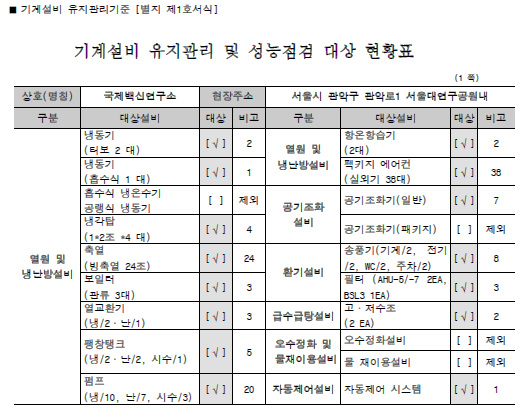 구    분성 능 점 검자격요건·「기계설비법」 제21조의 규정에 따라 성능점검업 등록한 자용역수행조직·기계설비 경험이 풍부한 특급/고급/중급 이상 책임기계설비 유지관리자로 구성성  과  물규 격매 체수 량성능점검 최종 보고서A4제본2유지관리계획서 및 안전관리계획서A4제본1유지관리점검표(전체설비)A4제본1기계설비현황표(전체설비)A4제본1보고서 등 파일USBUSB1건물명전체 연면적(㎡)사용 연면적(㎡)PP 연면적(㎡)국제백신연구소16,982 15,7261,256